ELEKTROMÁGNESES INDUKCIÓ, VÁLTÓÁRAMÓRAI FELADATOK20.4. A mágneses tér gyorsíthatja-e az elektromos töltést?		 HF 20.8.		 HF 20.5.b-d)		 HF 20.29.20.20. Homogén, B indukciójú mágneses térben a B-re merőlegesen ℓ hosszúságú vezető szakasz mozog állandó, a hosszára merőleges v sebességgel. a) Mekkora és milyen irányú elektromos térerősség lép fel a vezetőben?b) Mekkora a vezető két vége között a feszültség?21.4. Írjuk le, hogyan változik a dugaszoló aljzat (a „konnektor”) feszültsége a 220 V-os váltakozó feszültségű hálózatban! Mekkora a feszültség egy periódusának időtartama?		 HF 21.3.21.13. Tisztán induktív ellenállású, 200 mH önindukciós együtthatójú tekercset 220 V hálózati feszültségre kapcsoljuk.a) Mekkora áram folyik a tekercsben?b) Ábrázoljuk a feszültséget és az áramerősséget az idő függvényében!		 HF 21.31.		 HF 21.14.		 HF 21.17.		 HF 21.6., 21.27.OTTHONI GYAKORLÓ FELADATOK20.8. Miért mozog körpályán a B-re merőleges irányban belőtt töltés, ha homogén mágneses térbe kerül?20.5. Egyenes vezető mágneses terében pozitív, pontszerű töltés mozog. Határozzuk meg a töltésre ható erő (Lorentz-erő) irányát az ábrán látható esetekben!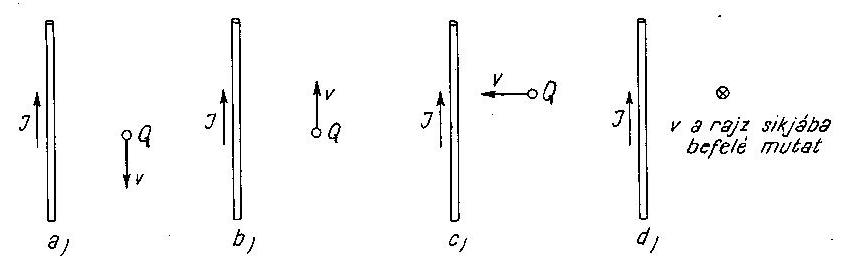 20.29. Hosszú tekercs belsejében a tengellyel párhuzamosan mozog egy töltés. Képes-e a mozgás irányába mutató térerősség a töltést gyorsítani?21.3. Az I = 300 A  sin(314t + π/3) tiszta szinuszos váltakozó áramnak mennyi aa) csúcsértéke;b) körfrekvenciája;c) frekvenciája;d) periódusideje;e) kezdő fázisa?21.31. Valamely tekercs egyenáramú ellenállása 25 . 220 V hálózati feszültség 
(50 Hz) esetén az átfolyó áram 8 A. Mekkora a tekercs önindukciós együtthatója?21.14. Sorosan kapcsolunk egy elhanyagolható ohmikus ellenállású, 0,5 H önindukciójú tekercset egy 50 -os ohmikus ellenállással, majd rákapcsoljuk 220 V-os váltakozó feszültségű hálózatra.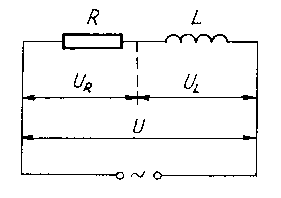 a) Mekkora a kör impedanciája?b) Mekkora áram folyik a körben?c) Mekkora az ohmikus ellenállásra, illetve a tekercsre jutó feszültség?d) Mekkora az áram és a feszültség közötti fáziskülönbség?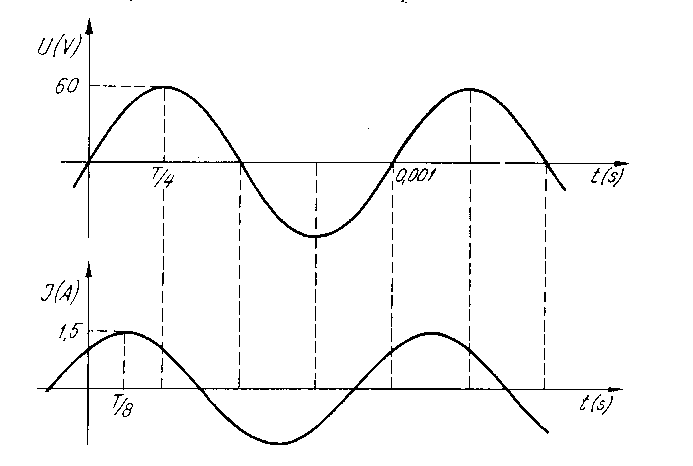 21.17. A diagramon sorosan kapcsolt R ohmos ellenállás és 
C kapacitású kondenzátor pillanatnyi feszültségét és áramát ábrázoltuk. 
Határozzuk mega) az áram és a feszültség fázisának különbségét;b) az R ohmos ellenállást;c) a kondenzátor C kapacitását!21.6. Változhat-e a váltóáramú ellenállása egya) adott önindukciós együtthatójú tekercsnek;b) adott kapacitású kondenzátornak?21.27. Mennyit késik a szinuszos váltóáram a feszültséghez képesta) az ideális tekercsen;b) az ideális kondenzátoron?20.5. Egyenes vezető mágneses terében pozitív, pontszerű töltés mozog. Határozzuk meg a töltésre ható erő (Lorentz-erő) irányát az ábrán látható esetben!20.31. Adott egy tetszőleges alakú, zárt síkgörbe mentén fekvő vezető, melyben I áram folyik. Határozzuk meg a mágneses tér irányát a síknaka) a görbén belüli;b) a görbén kívüli pontjában!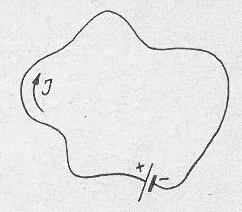 21.32. Egy veszteséges tekercset 220 V-os hálózati váltakozó feszültségre kapcsolunk. Az ábra feltünteti a tekercs sarkain a feszültséget és a tekercsen folyó áramot az idő függvényében. Az ábra alapján határozzuk mega) a tekercs ohmos ellenállását;b) a tekercs önindukciós együtthatóját!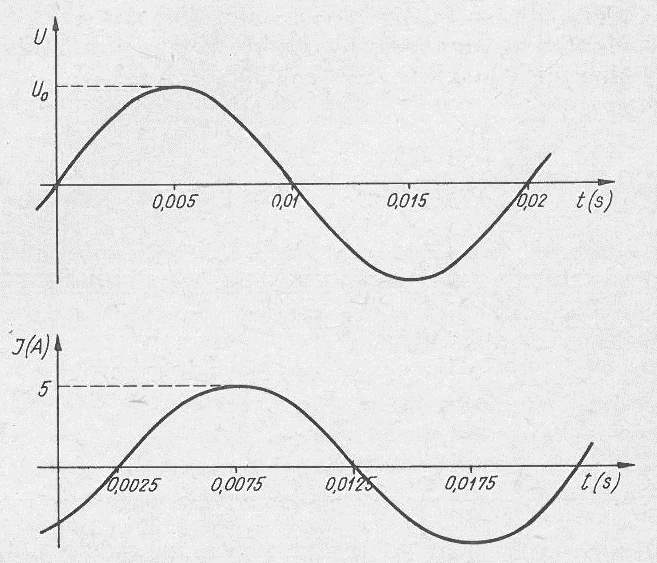 21.16. Az ábrán látható kapcsolásban C = 100 F és R = 50 . 
A kapcsokon 220 V-os hálózati váltakozó feszültség van.a) Mekkora az eredő impedancia?b) Mekkora az áramerősség?c) Mekkora feszültséget mérhetünk az egyes elemeken?d) Mekkora a kapocsfeszültség és az áram fázisának különbsége?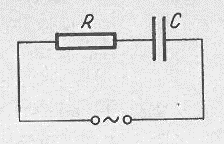 